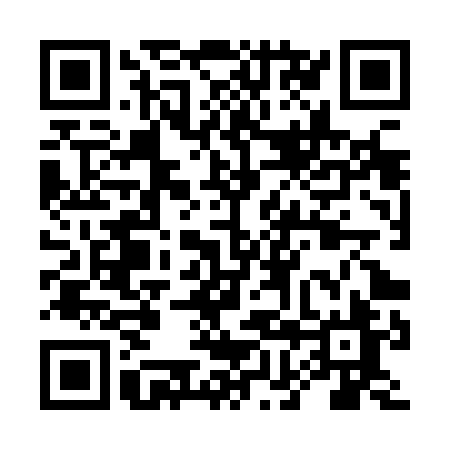 Ramadan times for Edinburgh, City of Edinburgh, UKMon 11 Mar 2024 - Wed 10 Apr 2024High Latitude Method: Angle Based RulePrayer Calculation Method: Islamic Society of North AmericaAsar Calculation Method: HanafiPrayer times provided by https://www.salahtimes.comDateDayFajrSuhurSunriseDhuhrAsrIftarMaghribIsha11Mon4:554:556:3712:234:076:096:097:5112Tue4:524:526:3512:224:096:116:117:5313Wed4:504:506:3212:224:116:136:137:5614Thu4:474:476:3012:224:136:156:157:5815Fri4:444:446:2712:214:146:176:178:0016Sat4:414:416:2412:214:166:196:198:0217Sun4:384:386:2212:214:186:216:218:0518Mon4:364:366:1912:214:196:236:238:0719Tue4:334:336:1612:204:216:256:258:0920Wed4:304:306:1412:204:236:276:278:1221Thu4:274:276:1112:204:246:296:298:1422Fri4:244:246:0912:194:266:316:318:1623Sat4:214:216:0612:194:276:336:338:1924Sun4:184:186:0312:194:296:356:358:2125Mon4:154:156:0112:184:316:386:388:2426Tue4:124:125:5812:184:326:406:408:2627Wed4:094:095:5512:184:346:426:428:2928Thu4:054:055:5312:184:356:446:448:3129Fri4:024:025:5012:174:376:466:468:3430Sat3:593:595:4712:174:386:486:488:3631Sun4:564:566:451:175:407:507:509:391Mon4:534:536:421:165:417:527:529:412Tue4:504:506:401:165:437:547:549:443Wed4:464:466:371:165:447:567:569:474Thu4:434:436:341:155:467:587:589:495Fri4:404:406:321:155:478:008:009:526Sat4:374:376:291:155:498:028:029:557Sun4:334:336:271:155:508:048:049:588Mon4:304:306:241:145:528:068:0610:019Tue4:264:266:211:145:538:088:0810:0310Wed4:234:236:191:145:548:108:1010:06